ยืมกายอุปกรณ์จาก รพ.สต.และขอผ้าอ้อมสำเร็จรูปจาก อบจ.สฎ.ให้ผู้ป่วยติดเตียง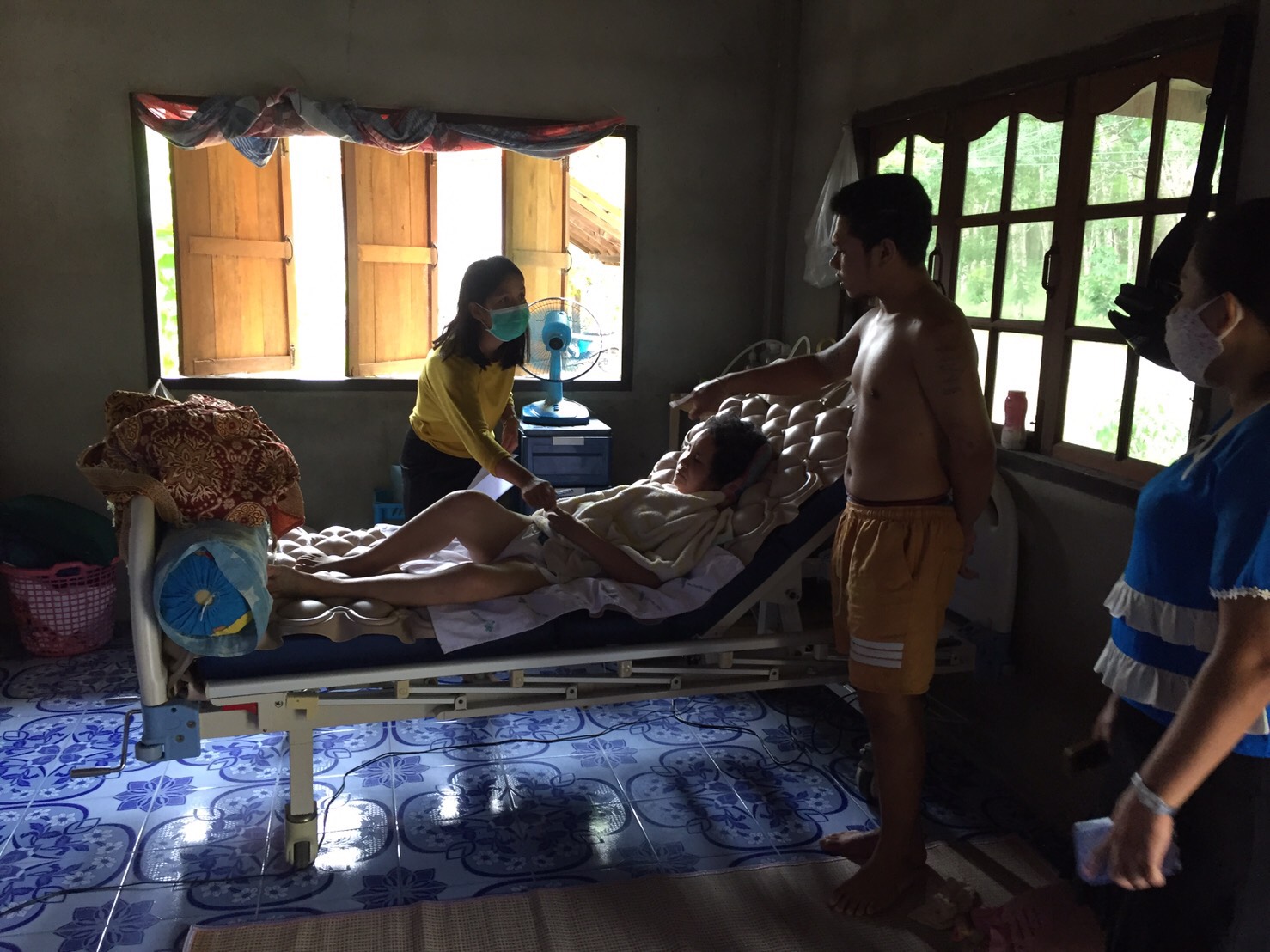 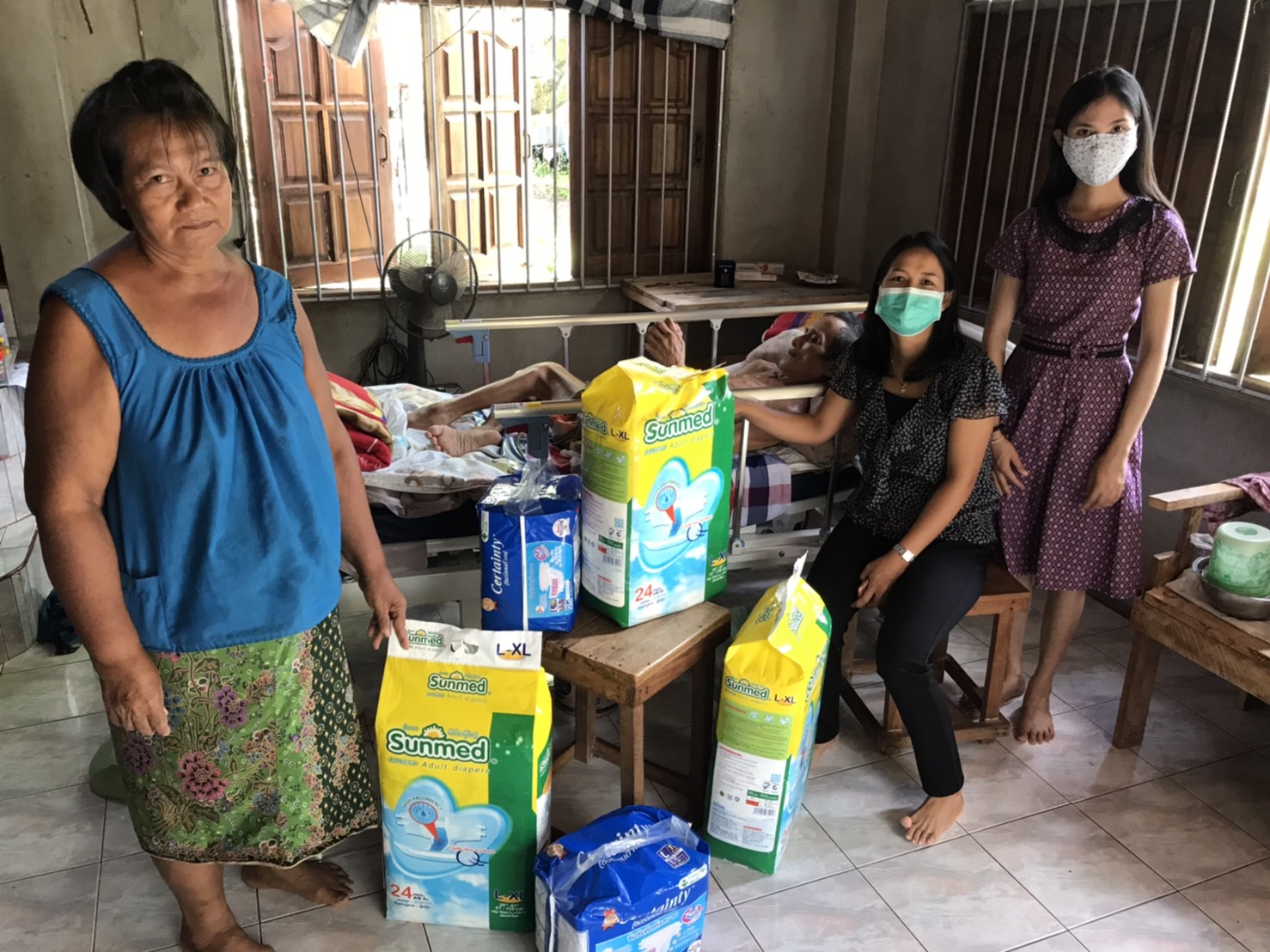 